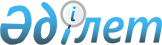 Об утверждении Правил проведения раздельных сходов местного сообщества и количественного состава представителей жителей сел для участия в сходе местного сообщества Первомайского сельского округа Жамбылского района Северо-Казахстанской области
					
			Утративший силу
			
			
		
					Решение Жамбылского районного маслихата Северо-Казахстанской области от 28 февраля 2014 года N 25/11. Зарегистрировано Департаментом юстиции Северо-Казахстанской области 3 апреля 2014 года N 2649. Утратило силу решением маслихата Жамбылского района Северо-Казахстанской области от 18 февраля 2022 года № 12/2
      Сноска. Утратило силу решением маслихата Жамбылского района Северо-Казахстанской области от 18 февраля 2022 года № 12/2 (вводится в действие по истечении десяти календарных дней после дня его первого официального опубликования).
      В соответствии с пунктом 6 статьи 39-3 Закона Республики Казахстан от 23 января 2001 года "О местном государственном управлении и самоуправлении в Республике Казахстан" и постановлением Правительства Республики Казахстан от 18 октября 2013 года № 1106 "Об утверждении Типовых правил проведения раздельных сходов местного сообщества" Жамбылский районный маслихат РЕШИЛ:
      1. Утвердить прилагаемые Правила проведения раздельных сходов местного сообщества Первомайского сельского округа Жамбылского района Северо-Казахстанской области.
      2. Утвердить количественный состав представителей жителей сел для участия в сходе местного сообщества Первомайского сельского округа Жамбылского района Северо-Казахстанской области согласно приложению к настоящему решению. 
      3. Настоящее решение вступает в силу со дня государственной регистрации и вводится в действие по истечении десяти календарных дней после дня его первого официального опубликования. Количественный состав представителей жителей сел Первомайского сельского округа Жамбылского района Северо-Казахстанской области для участия в сходе местного сообщества Правила проведения раздельных сходов местного сообщества Первомайского сельского округа Жамбылского района Северо-Казахстанской области
1. Общее положение
      1. Настоящие правила проведения раздельных сходов местного сообщества Первомайского сельского округа Жамбылского района Северо-Казахстанской области разработаны в соответствии с пунктом 6 статьи 39-3 Закона Республики Казахстан от 23 января 2001 года "О местном государственном управлении и самоуправлении в Республике Казахстан", постановлением Правительства Республики Казахстан от 18 октября 2013 года № 1106 "Об утверждении Типовых правил проведения раздельных сходов местного сообщества" и устанавливают порядок проведения раздельных сходов местного сообщества жителей сел Первомайского сельского округа.
      2. Раздельный сход местного сообщества жителей сел (далее – раздельный сход) на территории Первомайского сельского округа созывается и проводится с целью избрания представителей для участия в сходе местного сообщества. 2. Порядок проведения раздельных сходов
      3. Раздельный сход созывается акимом Первомайского сельского округа. Проведение раздельного схода допускается при наличии положительного решения акима Жамбылского района Северо-Казахстанской области на проведение схода местного сообщества.
      4. О времени, месте созыва раздельных сходов и обсуждаемых вопросах население местного сообщества оповещается не позднее, чем за десять календарных дней до дня его проведения через средства массовой информации или иными способами.
      5. Проведение раздельного схода в пределах сел Первомайского сельского округа организуется акимом Первомайского сельского округа.
      6. Перед открытием раздельного схода проводится регистрация присутствующих жителей сел Первомайского сельского округа, имеющих право в нем участвовать.
      7. Раздельный сход открывается акимом Первомайского сельского округа или уполномоченным им лицом.
      Председателем раздельного схода является аким Первомайского сельского округа или уполномоченное им лицо.
      Для оформления протокола раздельного схода открытым голосованием избирается секретарь.
      8. Кандидатуры представителей жителей сел Первомайского сельского округа для участия в сходе местного сообщества выдвигаются участниками раздельного схода в соответствии с количественным составом утвержденным маслихатом Жамбылского района.
      9. Голосование проводится открытым способом, персонально по каждой кандидатуре. Избранными считаются кандидаты, набравшие наибольшие голоса участников раздельного схода.
      10. На раздельном сходе ведется протокол, который подписывается председателем и секретарем и передается в аппарат акима Первомайского сельского округа. 
					© 2012. РГП на ПХВ «Институт законодательства и правовой информации Республики Казахстан» Министерства юстиции Республики Казахстан
				
Председатель
Секретарь Жамбылского
ХХV внеочередной сессии
районного маслихата
Жамбылского районного маслихата
А. Сураганов
Б. МусабаевПриложение
к решению маслихата Жамбылского района
от 28 февраля 2014 года № 25/11
Наименование населенного пункта
Количество представителей жителей сел Первомайского сельского округа Жамбылского района Северо-Казахстанской области (человек)
Для жителей села Буденное Первомайского сельского округа Жамбылского района Северо-Казахстанской области.
4
Для жителей села Кабань Первомайского сельского округа Жамбылского района Северо-Казахстанской области.
1
Для жителей села Калиновка Первомайского сельского округа Жамбылского района Северо-Казахстанской области.
2
Для жителей села Чапаевка Первомайского сельского округа Жамбылского района Северо-Казахстанской области.
2Утверждены
решением маслихата Жамбылского района
от 28 февраля 2014 года № 25/11